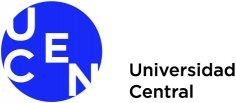 SOLICITUD DE ADMISIÓN DOCTORADO EN DERECHOEstimada/o postulante: Favor llenar todos los datos solicitados, sin excepción, en formato digital. Posteriormente enviar firmado en formato PDF.ANTECEDENTES PERSONALESESTUDIOS UNIVERSITARIOS REALIZADOSSi NO es licenciado en Derecho y/o Abogado: INDIQUE LOS CURSOS/DIPLOMADOS U GRADOS ACADÉMICOS DE FORMACIÓN EN DERECHOSI CUENTA CON FUENTES DE FINANCIAMIENTO PARA REALIZAR EL PROGRAMA, SEÑALAR:CARTAS DE REFERENCIAS SOLICITADASDeclaro que todos los datos contenidos en este documento son fidedignos y dispongo de los antecedentes objetivos para sustentarlos.Nombre completoNº CI o PasaporteFecha de nacimientoNacionalidadEstado civilProfesiónSituación laboral o cargo actual (estudia o trabaja):Jornada de trabajo semanalDireccionesa. Lugar de Trabajo o Estudio (Empresa oUniversidad)TeléfonoE-mailb. Dirección particularCelularTeléfonoE-mailInstituciónFechasFechasTítulo, Grado o EspecialidadPaísInstituciónDesde mes/añoHasta mes/añoTítulo, Grado o EspecialidadPaísInstituciónFechaNombre y tipo de formaciónNotaNombre de Agencia u OrganismoContactoTeléfonoPaísMonto financiamientoFecha duraciónNombre completoTeléfonoEmailCiudadPaísFirmaFecha